ОБЩЕРОССИЙСКОЕ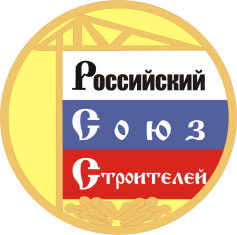 МЕЖОТРАСЛЕВОЕ  ОБЪЕДИНЕНИЕ  РАБОТОДАТЕЛЕЙ«РОССИЙСКИЙ СОЮЗ СТРОИТЕЛЕЙ»107031, г. Москва, Коровий Вал., д.9, тел./факс: (499) 270-52-51интернет: www.omorrss.ru , e-mail: info@omorrss.ruПОВЕСТКА Совместного совещания  Российского Союза строителей – Ассоциации Национальное объединение строителей – Комитета ТПП РФ по предпринимательству в сфере строительства21.06.2019.                                                                                                                              г.Казань1. Вступительное слово Яковлев Владимир Анатольевич –   Президент РСС.2. ВыступленияВолков Дмитрий Анатольевич  - заместитель министра строительства и ЖКХ Российской ФедерацииКаримов Альберт Анварович - заместитель премьер-министра Республики Татарстан – министр промышленности и торговли;3. Доклад:  Тема:  «О стратегии развития строительной отрасли РФ до 2030 года»Глушков Антон Николаевич-Президент Ассоциации «Национальное объединение строителей»Содоклады:- Шамузафаров Анвар Шамухамедович - Вице-Президент Российского союза строителей, член совета Национального объединения проектировщиков и изыскателей;- Прядеин Виктор Васильевич - исполнительный директор Ассоциации «Национальное объединение строителей»;- Мешалов Александр Валентинович - директор департамента нормативного и методического обеспечения Ассоциации «Национальное объединение проектировщиков и изыскателей»;     -  Бондаренко Владимир Евгеньевич - заместитель директора департамента нормативного и методического обеспечения Ассоциации «Национальное объединение строителей»4. Доклад:Тема: «Переход от долевого строительства к проектному финансированию строительства жилья. Возможные риски». Глушков Антон Николаевич - Президент Ассоциации «Национальное объединение строителей»;Содоклады:-  Бритов Олег Алексеевич – вице-президент РСС по работе в СЗФО;- Федорченко Максим Владиславович, координатор по Сибирскому федеральному округу Ассоциации «Национальное объединение строителей»;- Воскобойников Евгений Максович – член Правления РСС, генеральный директор ООО «ВЕК»;-Мелентьева Ольга Михайловна, референт департамента нормативного и методического обеспечения Ассоциации «Национальное объединение проектировщиков и изыскателей»;5.Доклад:Тема: «Опыт взаимодействия с органами власти в Республике Татарстан по решению вопросов энергосбережения и возможность его реализации на
федеральном уровне».Солуянов Юрий Иванович - Член Совета РСС, Председатель Комитета по энергоресурсосбережению Содоклады:-Щеглов Станислав Анатольевич, руководитель направления энергоэффективности зданий Ассоциации «Национальное Объединение производителей строительных материалов и конструкций»;-  Шатохин Руслан Анатольевич – председатель Комитета РСС по финансово-инвестиционной деятельности;- Крайнов Дмитрий Владимирович - доцент Казанского архитектурно-строительного университета;- Хабелашвили Шота Георгиевич – председатель Комитета РСС по энеогоэффективным и инновационным материалам в строительстве.             6. Разное – Дедюхин Владимир Анатольевич – Первый вице-президент РСС        7. Принятие резолюции Совещания.